Hyperlinks to visit us: -Top of Form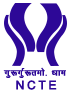 National Council for Teacher Education
(A Statutory Body of the Government of India) About Us Regional Offices Database Act & Regulations Curriculum E-Governance TenderPublic NoticeVacanciesRTIPublicationContact UsContact UsContact UsHelp Desk : 011-20893267, 20892155Click here to view: Telephone DirectoryQuick LinksAddressNational Council for Teacher EducationG-7, Sector-10, Dwarka
Landmark – Near Metro Station, New Delhi – 110075
Contact No. - 011-20893267, 20892155Regulation:   regulation@ncte-india.orgTechnical Support:  mail@ncte-india.orgImportant LinksRajbhashaLegal CounselsImportant Court JudgementsComplaints Cy© 2020 NCTE. | Website is developed & maintained by IT & e-Governance wing, NCTE, New DelhiHome | Himachal Pradesh University Shimla, Indiahttp://www.hpuniv.ac.in/The Himachal Pradesh University was founded on July 22, 1970. It is located at Summer Hill which is at a distance of 5 kms from the main town, Shimla.Examination | Himachal Pradesh University Shimla, Indiahttp://www.hpuniv.ac.in/innerpage/examinations.phpIt is located at Summer Hill which is at a distance of 5 kms from the main town, Shimla. Accredited by National Assessment & Accreditation Council (NAAC) UGC ...HPU :: ONLINE PRE-ADMISSIONhttps://admissions.hpushimla.in/Your User ID and Password will be displayed on the screen. To Apply for 1st Semester PG Examinations (Regular/Private), Please visit https://pgexams. hpushimla.HPU::Examinationhttps://exams.hpushimla.in/Kindly download your marksheet from studentportal.hpushimla.in using your unique credentials. Kindly note that the result of BALLB (4th Semester Fresh , 2017- ...HPU Shimla - Admission 2020, Fees, Placements, Courses ...https://www.shiksha.com/university/hpu-himachal-pradesh-university-shimla-22226HPU - Himachal Pradesh University Shimla offers 616 Courses across 15 Streams. Read 42 Student Reviews, 46 answered questions and details on Cutoff, ...Welcome to UGC, New Delhi, Indiahttps://www.ugc.ac.in/The University Grants Commission (UGC) came into existence on 28th December, 1953 and became a statutory Organization of the Government of India by an Act ...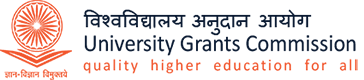 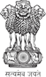  Home About Us  Organization  UGC Bureaus Universities IoE Secretariat Colleges  Publications  e-Books AddressUniversity Grants Commission (UGC)
Bahadur Shah Zafar Marg,
New Delhi - 110002.011-23604446, 011-23604200webmaster.ugc.help@gmail.com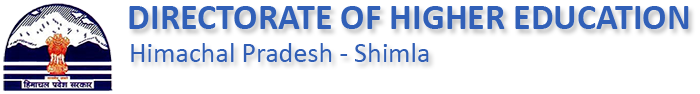 Contact Us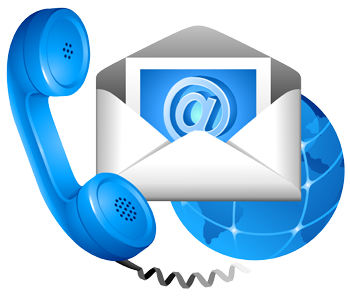 REGISTERED OFFICE ADDRESSDirectorate of Higher Education,Himachal Pradesh - Shimla-171001Phone : 0177-2656621(O), Fax: 2811247PBX : 0177-2653575, 2653386Email : dhe-sml-hp@gov.inS.No.Name & DesignationAddressContact Information1.Dr. Satbir Bedi, IAS
ChairpersonNational Council for Teacher Education,
G-7, Sector-10, Dwarka,
Landmark – Near Metro Station,
Delhi – 110075011-20892165 (Off.),
011-43152352
E-mail : cp@ncte-india.org2.Sh. Sanjay Awasthi, IRS
Member SecretaryNational Council for Teacher Education,
G-7, Sector-10, Dwarka,
Landmark – Near Metro Station,
Delhi – 110075011-20893266(Off.)
011-20893270 (Fax)
E-mail : ms@ncte-india.org3.Regional Director (NRC)Regional Director,
Northern Regional Committee(NCTE),
G-7, Sector-10, Dwarka,
Landmark – Near Metro Station,
Delhi – 110075011 – 20893262(Off.)
011 - 43152356 (Off.)
E-mail : nrc@ncte-india.org4.Regional Director (WRC)Regional Director,
Western Regional Committee(NCTE),
G-7, Sector-10, Dwarka,
Landmark – Near Metro Station,
Delhi – 110075011 - 43152353 (O),
011 - 20893264 (O)
E-mail : wrc@ncte-india.org5.Regional Director (ERC)Regional Director,
Eastern Regional Committee (NCTE),
15, Neel Kanth Nagar, Nayapalli, Bhubaneshwar – 751 012, Orissa.0674-2562793, 2563156 (Off.)
0674-2564873 (Fax),
Delhi (Off.) Phone: 011-20893265, 43152358
E-mail : erc@ncte-india.org6.Regional Director (SRC)Regional Director,
Southern Regional Committee (NCTE),
G-7, Sector-10, Dwarka,
Landmark – Near Metro Station,
Delhi – 110075011-20893263(Off.)
011-43152359(Off.)
E-mail : src@ncte-india.org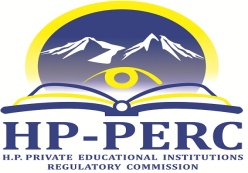 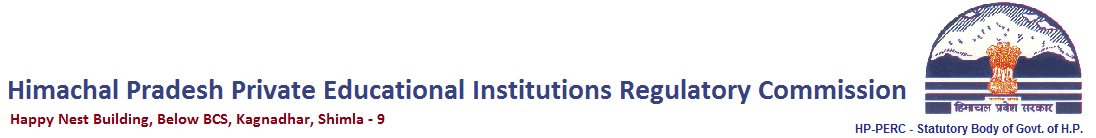 Office Address:Office Address:Office Address:Office Address:Office Address:Himachal Pradesh Private Educational Institutions Regulatory Commission,
Happy Nest Building, Below BCS, Kagnadhar
Shimla (H.P.)-171009Contact No.: 0177- 2673664
Tele Fax : 0177-2673663e-mail : secy-perc-hp@nic.in, regulation-perc-hp@nic.in